Republic of the Philippines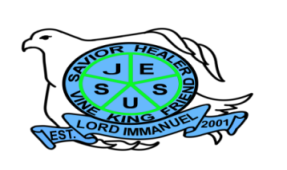 Department of EducationRegion IV – A CALABARZONDivision of BatangasDISTRICT OF LOBOLORD IMMANUEL INSTITUTE FOUNDATION INC.Jose Rizal St., Poblacion, Lobo, Batangaswww.lordimmanuel.comACCOMPLISHMENT REPORTPHYSICAL FACILITIES and MANAGEMENT TEAMS.Y. 2019-2020The Physical Facilities and Management Team contain the following objectives:To establish a safe and beautiful environment conducive for learningTo instill the principles of Christian stewardship and encourage creativityTo maintain a safe and hazard free environmentTo identify the priority needs in terms of physical facilities, equipment and resources.To develop long-term plan for capital improvementThrough these objectives, the team highlighted the following achievements:Secured and facilitated yearly inventory of facilities per classroom and teachers, as well as the other areas/rooms in school.Repaired and repainted book shelves inside the library, computer laboratory as well as damaged chairs and tables.Constructed extension of Technology and Livelihood Education Classroom.Constructed new table for computer laboratory.Participated and coordinated with the teachers in maintaining cleanliness, orderliness and improvement of school grounds and facilities.Prepared by:Members:KRISTINA R. CARANGAN             BIENVINIDO M. DUEÑAS		FRANKLIN U. BUANELMER MACATANGAY      				PASTOR FELICISIMO AYANOSHARON P. RODOLFOTeam Leader